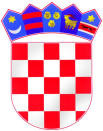             REPUBLIKA HRVATSKAVIROVITIČKO-PODRAVSKA ŽUPANIJA       OSNOVNA ŠKOLA GRADINA             Trg kralja Zvonimira 9                     G r a d i n aKLASA: 112-02/23-01/01URBROJ: 2189-20-23-01                                           Gradina, 15.ožujka 2023.Na temelju članka 107. Zakona o odgoju i obrazovanju u osnovnoj i srednjoj školi (˝Narodne novine˝, br. 87/08, 86/09, 92/10, 105/10-ispravak, 90/11, 5/12, 16/12, 86/12, 94/13, 152/14, 7/17, 68/18, 98/19, 64/20, 151/22.) i Pravilnika o načinu i postupku zapošljavanja u Osnovnoj školi Gradina, Osnovna škola Gradina, Gradina  raspisujeN A T J E Č A J  za radna mjesta:UČITELJ/ICA EDUKATOR-REHABILITATOR- 1 izvršitelj/ica na puno radno vrijeme, neodređeno - rad u matičnoj školiUČITELJ/ICA RAZREDNE NASTAVE - 1  izvršitelj/ica na puno radno vrijeme, određeno - zamjena         -  rad u područnoj školi BudakovacUČITELJ/ICA PRIRODE - 1  izvršitelj/ica na nepuno radno vrijeme, 5 sati redovite nastave tjedno, određeno - zamjena              - rad u matičnoj školi UVJETI:  Uz opće uvjete za zasnivanje radnog odnosa sukladno općim propisima o radu, osoba koja zasniva radni odnos u školskoj ustanovi mora ispunjavati uvjete propisane čl. 105. i 106. Zakona o odgoju i obrazovanju u osnovnoj i srednjoj školi (˝Narodne novine˝ br. 87/08, 86/09, 92/10, 105/10-ispravak, 90/11, 5/12, 16/12, 86/12, 94/13, 152/14, 7/17, 68/18, 98/19, 64/20, 151/22) te uvjete propisane Pravilnikom o odgovarajućoj vrsti obrazovanja učitelja i stručnih  suradnika u osnovnoj školi (˝Narodne novine˝ br.  6/19., 75/20.).Prilikom sklapanja ugovora o radu s odabranim kandidatom može se ugovoriti probni rad sukladno važećim propisima.Uz pisanu i vlastoručno potpisanu prijavu kandidati su obvezni priložiti: životopisdiploma odnosno dokaz o stečenoj stručnoj spremi - preslikauvjerenje da nije pod istragom i da se protiv kandidata ne vodi kazneni postupak glede zapreka za zasnivanje radnog odnosa iz članka 106. Zakona o odgoju i obrazovanju u osnovnoj i srednjoj školi s naznakom roka izdavanja - ne starije od dana raspisivanja natječaja – preslika ili elektronički zapis potvrdu o podacima evidentiranim u matičnoj evidenciji HZMO - preslika ili elektronički zapis domovnica/dokaz o državljanstvu  - preslika ili elektronički zapis Traženi dokumenti dostavljaju se u neovjerenoj preslici i ne vraćaju se nakon provedenog natječajnog postupka.Rok za podnošenje prijava je osam (8) dana od dana objave natječaja na mrežnoj stranici i oglasnoj ploči Hrvatskog zavoda za zapošljavanje te mrežnoj stranici i oglasnoj ploči Osnovne škole Gradina, Gradina.Kandidati koji ostvaruju pravo prednosti pri zapošljavanju po posebnim propisima dužni su u prijavi na natječaj pozvati se na to pravo i propis, te priložiti svu dokumentaciju kojom dokazuju mogućnost ostvarivanja navedenog prava, a imaju prednost u odnosu na ostale kandidate samo pod jednakim uvjetima. Kandidati koji se pozivaju na pravo prednosti pri zapošljavanju u skladu s člankom 102. Zakona o hrvatskim braniteljima iz Domovinskog rata i članovima njihovih obitelji (˝Narodne novine˝ br. 121/17, 98/19, 84/21) uz prijavu na natječaj dužni su priložiti sve dokaze o ispunjavanju uvjeta iz natječaja i ovisno o kategoriji u koju ulazi sve potrebne dokaze (članak 103. st. 1. Zakona) dostupne na poveznici Ministarstva hrvatskih branitelja:   https://branitelji.gov.hr/UserDocsImages//dokumenti/Nikola//popis%20dokaza%20za%20ostvarivanje%20prava%20prednosti%20pri%20zapo%C5%A1ljavanju-%20ZOHBDR%202021.pdf  Kandidati koji se pozivaju na prednost pri zapošljavanju u skladu s člankom 48. Zakona o civilnim stradalnicima iz Domovinskog rata (˝Narodne novine˝ br. 84/21) dužni su uz prijavu na natječaj priložiti sve dokaze o ispunjavanju uvjeta iz natječaja te priložiti dokaze o ispunjavanju uvjeta za ostvarivanje prava prednosti pri zapošljavanju (članak 49. st. 1. Zakona) dostupne na poveznici Ministarstva hrvatskih branitelja:https://branitelji.gov.hr/UserDocsImages//dokumenti/Nikola//popis%20dokaza%20za%20ostvarivanje%20prava%20prednosti%20pri%20zapo%C5%A1ljavanju-%20Zakon%20o%20civilnim%20stradalnicima%20iz%20DR.pdf Kandidati koji se pozivaju na prednost pri zapošljavanju u skladu s člankom 48.f Zakona o zaštiti vojnih i civilnih invalida rata (˝Narodne novine˝ br. 33/92., 57/92., 77/92., 27/93., 58/93., 2/94., 76/94., 108/95., 108/96., 82/01., 103/03., 148/13., 98/19.) dužni su uz prijavu na natječaj osim dokaza o ispunjavanju traženih uvjeta priložiti i rješenje o priznatom statusu ili drugi odgovarajući dokument kojim dokazuju mogućnost ostvarivanja navedenog prava, izjavu da do sada nisu koristili pravo prednosti pri zapošljavanju po toj osnovi te dokaz o prestanku prethodnog radnog odnosa iz kojeg je vidljivo na koji je način prestao radni odnos kod posljednjeg poslodavca.Kandidati koji se pozivaju na prednost pri zapošljavanju u skladu s člankom 9. Zakona o profesionalnoj rehabilitaciji i zapošljavanju osoba s invaliditetom (˝Narodne novine˝ br. 157/13., 152/14., 39/18., 32/20.) dužni su uz prijavu na natječaj osim dokaza o ispunjavanju traženih uvjeta priložiti rješenje o utvrđenom invaliditetu odnosno drugu javnu ispravu o invaliditetu na temelju koje se osoba može upisati u očevidnik zaposlenih osoba s invaliditetom te dokaz iz kojeg je vidljivo na koji je način prestao radni odnos kod posljednjeg poslodavca.	Kandidati koji su pravodobno dostavili potpunu prijavu sa svim prilozima odnosno ispravama i ispunjavaju uvjete natječaja dužni su pristupiti procjeni, odnosno testiranju prema odredbama Pravilnika o načinu i postupku zapošljavanja u Osnovnoj školi Gradina objavljenog na mrežnoj stranici škole kojemu se može pristupiti putem poveznice: http://os-gradina.skole.hr/skola/akti_kole    Kandidat koji ne pristupi procjeni odnosno testiranju smatra se da je odustao od prijave na natječaj.Kandidati su dužni u prijavi na natječaj navesti e-mail adresu na koju će mu biti dostavljena obavijest o datumu i vremenu procjene odnosno testiranja.U prijavi na natječaj kandidati trebaju jasno naznačiti za koje radno mjesto se prijavljuju.	Smatra se da je kandidat prijavom na natječaj dao privolu za obradu osobnih podataka navedenih u svim dostavljenim prilozima odnosno ispravama za potrebe provedbe natječajnog postupka.Na natječaj se mogu javiti osobe oba spola. Riječi i pojmovi koji se koriste u ovom natječaju, a koji imaju rodno značenje, odnose se jednako na muški i ženski rok, bez obzira u kojem su rodu navedeni.Nepravodobne i nepotpune prijave neće se razmatrati. Nepotpunom prijavom smatra se prijava koja nema priložene dokumente koji su navedeni u natječaju.  Izabrani kandidat dužan je prilikom sklapanja ugovora o radu priložiti izvornike ili ovjerene preslike dokumenata koji su navedeni u natječaju. Prijave s dokumentacijom o dokazivanju uvjeta dostavljaju se neposredno ili poštom na adresu škole: Osnovna škola Gradina, Gradina, Trg kralja Zvonimira 9,  33 410 Suhopolje, uz naznaku  ˝za natječaj˝.O rezultatima izbora kandidati će biti obaviješteni u zakonskom roku putem obavijesti na mrežnoj stranici škole kojoj se može pristupiti putem poveznice: http://os-gradina.skole.hr/natje_aj                                                                                                                                                   Ravnateljica  škole								                                    Ivana Kovač, mag.prim.educ. 